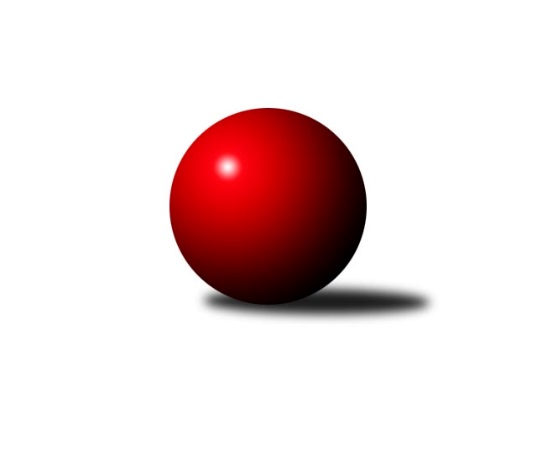 Č.16Ročník 2018/2019	3.2.2019Nejlepšího výkonu v tomto kole: 2512 dosáhlo družstvo: SK Kuželky Dubňany CJihomoravský KP2 jih 2018/2019Výsledky 16. kolaSouhrnný přehled výsledků:SK Baník Ratíškovice C	- KK Vyškov D	4:4	2443:2465	6.5:5.5	1.2.TJ Sokol Vracov C	- TJ Jiskra Kyjov B	7:1	2374:2240	8.0:4.0	1.2.KK Vyškov E	- SK Kuželky Dubňany C	2.5:5.5	2423:2512	4.0:8.0	2.2.TJ Sokol Mistřín C	- TJ Lokomotiva Valtice C	7:1	2494:2319	9.0:3.0	2.2.KC Hodonín B	- KK Jiskra Čejkovice B		dohrávka		7.4.Tabulka družstev:	1.	SK Kuželky Dubňany C	13	12	1	0	79.5 : 24.5 	104.0 : 52.0 	 2506	25	2.	KK Jiskra Čejkovice B	13	9	1	3	70.5 : 33.5 	92.0 : 64.0 	 2375	19	3.	TJ Sokol Šanov C	13	9	1	3	61.5 : 42.5 	83.0 : 73.0 	 2426	19	4.	TJ Sokol Mistřín C	14	9	0	5	71.5 : 40.5 	103.5 : 64.5 	 2441	18	5.	SK Baník Ratíškovice C	14	7	2	5	62.0 : 50.0 	92.5 : 75.5 	 2441	16	6.	KK Vyškov D	13	6	3	4	57.0 : 47.0 	83.0 : 73.0 	 2421	15	7.	TJ Sokol Vracov C	14	6	1	7	55.5 : 56.5 	73.0 : 95.0 	 2344	13	8.	SK STAK Domanín	13	5	1	7	53.0 : 51.0 	86.0 : 70.0 	 2374	11	9.	KK Vyškov E	13	5	0	8	39.5 : 64.5 	56.0 : 100.0 	 2225	10	10.	KC Hodonín B	13	3	2	8	38.0 : 66.0 	73.5 : 82.5 	 2338	8	11.	TJ Lokomotiva Valtice C	13	2	0	11	25.5 : 78.5 	50.0 : 106.0 	 2237	4	12.	TJ Jiskra Kyjov B	14	1	0	13	26.5 : 85.5 	63.5 : 104.5 	 2280	2Podrobné výsledky kola:	 SK Baník Ratíškovice C	2443	4:4	2465	KK Vyškov D	Tomáš Koplík ml.	 	 225 	 186 		411 	 1.5:0.5 	 410 	 	224 	 186		Jiří Alán	Marta Beranová	 	 206 	 190 		396 	 1:1 	 394 	 	174 	 220		Miroslav Poledník *1	Tomáš Pokoj	 	 211 	 215 		426 	 2:0 	 382 	 	180 	 202		Stanislav Šmehlík	Marcel Šebek *2	 	 189 	 174 		363 	 0:2 	 430 	 	231 	 199		Jiří Formánek	Dagmar Opluštilová	 	 215 	 228 		443 	 2:0 	 400 	 	202 	 198		Josef Michálek	Zdeněk Helešic	 	 188 	 216 		404 	 0:2 	 449 	 	222 	 227		Roman Kouřilrozhodčí: Václav Koplíkstřídání: *1 od 26. hodu Jan Vejmola, *2 od 51. hodu Jarmila BábíčkováNejlepší výkon utkání: 449 - Roman Kouřil	 TJ Sokol Vracov C	2374	7:1	2240	TJ Jiskra Kyjov B	Natálie Trojanová	 	 220 	 157 		377 	 2:0 	 300 	 	162 	 138		Ludvík Balga *1	Veronika Kaiserová	 	 232 	 176 		408 	 1:1 	 406 	 	216 	 190		Lukáš Řezníček	Martina Nejedlíková	 	 198 	 195 		393 	 1:1 	 368 	 	161 	 207		Jaroslav Stříž	Radek Břečka	 	 206 	 183 		389 	 1:1 	 385 	 	197 	 188		Martin Šubrt	Nikola Plášková	 	 206 	 186 		392 	 1:1 	 393 	 	194 	 199		Václav Valenta	Veronika Presová	 	 207 	 208 		415 	 2:0 	 388 	 	196 	 192		Eva Paulíčkovározhodčí: vedoucí družstevstřídání: *1 od 51. hodu Radim ŠubrtNejlepší výkon utkání: 415 - Veronika Presová	 KK Vyškov E	2423	2.5:5.5	2512	SK Kuželky Dubňany C	Jitka Usnulová	 	 196 	 239 		435 	 1:1 	 429 	 	212 	 217		Jan Blahůšek	Jana Kovářová	 	 219 	 208 		427 	 0:2 	 467 	 	233 	 234		Ladislav Teplík	Běla Omastová	 	 196 	 169 		365 	 0:2 	 387 	 	207 	 180		František Ilčík	Jana Kurialová	 	 220 	 211 		431 	 1:1 	 431 	 	216 	 215		Zdeněk Jurkovič	Michaela Malinková	 	 216 	 155 		371 	 1:1 	 353 	 	180 	 173		Pavel Antoš	Milana Alánová	 	 193 	 201 		394 	 1:1 	 445 	 	246 	 199		Martin Koutnýrozhodčí: vedoucí družstevNejlepší výkon utkání: 467 - Ladislav Teplík	 TJ Sokol Mistřín C	2494	7:1	2319	TJ Lokomotiva Valtice C	Pavel Měsíček	 	 207 	 192 		399 	 2:0 	 369 	 	184 	 185		Božena Vajdová	Vladislav Kozák	 	 237 	 204 		441 	 2:0 	 343 	 	181 	 162		Robert Gecs	Lubomír Kyselka	 	 182 	 166 		348 	 0:2 	 395 	 	203 	 192		Zbyněk Škoda	Petr Khol	 	 208 	 206 		414 	 1:1 	 410 	 	223 	 187		Jan Beneš	Michaela Varmužová	 	 232 	 226 		458 	 2:0 	 413 	 	211 	 202		Eduard Jung	Petr Málek	 	 218 	 216 		434 	 2:0 	 389 	 	191 	 198		Richard Cigánekrozhodčí: Blaha IvanNejlepší výkon utkání: 458 - Michaela VarmužováPořadí jednotlivců:	jméno hráče	družstvo	celkem	plné	dorážka	chyby	poměr kuž.	Maximum	1.	Ladislav Teplík 	SK Kuželky Dubňany C	447.67	303.9	143.7	6.0	7/7	(470)	2.	Vladislav Kozák 	TJ Sokol Mistřín C	440.40	306.0	134.4	5.4	5/6	(465)	3.	Richard Juřík 	SK STAK Domanín 	439.52	298.8	140.8	6.8	8/8	(492)	4.	Petr Málek 	TJ Sokol Mistřín C	439.42	303.2	136.3	8.0	4/6	(449)	5.	Martin Mačák 	SK Kuželky Dubňany C	434.75	300.3	134.5	5.3	6/7	(467)	6.	Jan Blahůšek 	SK Kuželky Dubňany C	430.98	302.5	128.5	7.7	7/7	(458)	7.	Jiří Formánek 	KK Vyškov D	430.16	295.4	134.8	5.5	7/7	(471)	8.	Dagmar Opluštilová 	SK Baník Ratíškovice C	426.82	294.4	132.4	4.8	7/7	(488)	9.	Jarmila Bábíčková 	SK Baník Ratíškovice C	425.21	296.6	128.6	9.7	7/7	(464)	10.	Marta Volfová 	TJ Sokol Šanov C	425.17	296.2	129.0	6.9	7/7	(447)	11.	Pavel Martinek 	TJ Sokol Šanov C	424.86	290.8	134.1	7.5	7/7	(461)	12.	Vladimír Stávek 	KK Jiskra Čejkovice B	423.27	288.8	134.5	7.0	6/6	(465)	13.	Jakub Juřík 	SK STAK Domanín 	422.79	291.6	131.2	7.0	8/8	(445)	14.	Zdeněk Burian 	KK Jiskra Čejkovice B	422.13	286.3	135.9	5.5	5/6	(455)	15.	Jan Zifčák ml.  ml.	TJ Sokol Šanov C	420.03	291.6	128.4	8.0	6/7	(461)	16.	Petr Khol 	TJ Sokol Mistřín C	419.92	285.8	134.2	6.7	5/6	(472)	17.	Martin Koutný 	SK Kuželky Dubňany C	417.93	292.6	125.3	7.8	5/7	(457)	18.	Zbyněk Vašina 	SK STAK Domanín 	416.85	289.3	127.6	8.8	8/8	(454)	19.	Pavel Dolinajec 	KK Jiskra Čejkovice B	411.36	290.2	121.2	9.9	6/6	(437)	20.	Miroslav Poledník 	KK Vyškov D	410.20	282.7	127.5	8.7	5/7	(442)	21.	Vladimír Crhounek 	KK Vyškov D	410.07	282.1	128.0	9.7	6/7	(457)	22.	Roman Kouřil 	KK Vyškov D	408.15	286.7	121.4	7.7	6/7	(459)	23.	Martina Nejedlíková 	TJ Sokol Vracov C	407.57	280.8	126.8	8.0	6/8	(457)	24.	Milana Alánová 	KK Vyškov E	406.68	286.2	120.5	8.1	5/6	(448)	25.	Karel Mecl 	KC Hodonín B	406.11	289.9	116.2	10.9	6/7	(498)	26.	Jakub Mecl 	KC Hodonín B	406.10	285.6	120.5	8.6	7/7	(467)	27.	Václav Valenta 	TJ Jiskra Kyjov B	405.28	281.3	124.0	9.8	8/8	(443)	28.	Michal Hlinecký 	KK Jiskra Čejkovice B	405.14	282.2	123.0	10.3	6/6	(451)	29.	Zdeněk Helešic 	SK Baník Ratíškovice C	404.70	292.6	112.1	9.8	5/7	(452)	30.	Ludmila Tomiczková 	KK Vyškov E	403.89	282.7	121.2	8.2	5/6	(443)	31.	Tomáš Mrkávek 	KK Jiskra Čejkovice B	403.11	275.9	127.2	9.1	6/6	(436)	32.	Oldřiška Varmužová 	TJ Sokol Šanov C	402.96	281.1	121.8	8.0	5/7	(424)	33.	Jitka Usnulová 	KK Vyškov E	402.38	283.1	119.3	8.3	6/6	(435)	34.	Jiří Mika 	TJ Sokol Šanov C	401.54	275.7	125.9	7.8	6/7	(434)	35.	Martin Šubrt 	TJ Jiskra Kyjov B	400.63	281.0	119.7	10.0	8/8	(454)	36.	Antonín Zýbal 	SK Baník Ratíškovice C	400.36	285.4	115.0	10.9	7/7	(435)	37.	Zdeněk Jurkovič 	SK Kuželky Dubňany C	400.31	284.4	115.9	12.0	7/7	(443)	38.	Eliška Šigutová 	TJ Sokol Vracov C	396.71	275.6	121.1	10.1	7/8	(441)	39.	Dušan Urubek 	TJ Sokol Mistřín C	396.63	287.1	109.5	9.6	4/6	(415)	40.	Jindřich Burďák 	TJ Jiskra Kyjov B	396.57	274.9	121.7	10.1	7/8	(429)	41.	Martin Švrček 	KC Hodonín B	395.83	282.9	113.0	13.5	7/7	(462)	42.	Jiří Alán 	KK Vyškov D	394.70	271.5	123.3	9.4	5/7	(452)	43.	Jan Beneš 	TJ Lokomotiva Valtice C	393.62	277.7	115.9	9.6	6/6	(438)	44.	Jan Vejmola 	KK Vyškov D	391.60	281.0	110.6	11.0	5/7	(407)	45.	Klára Trojanová 	TJ Sokol Vracov C	391.42	280.2	111.3	10.6	6/8	(429)	46.	Lubomír Kyselka 	TJ Sokol Mistřín C	390.73	272.7	118.0	11.1	5/6	(412)	47.	Zbyněk Škoda 	TJ Lokomotiva Valtice C	389.58	279.9	109.7	12.4	6/6	(446)	48.	Tomáš Koplík  st.	SK Baník Ratíškovice C	388.53	275.1	113.4	9.7	5/7	(408)	49.	Ivan Guryča 	KC Hodonín B	387.53	280.6	106.9	11.5	5/7	(416)	50.	Stanislav Šmehlík 	KK Vyškov D	387.43	272.1	115.3	10.3	6/7	(427)	51.	Eduard Jung 	TJ Lokomotiva Valtice C	387.14	273.8	113.4	11.6	6/6	(424)	52.	Václav Luža ml.  ml.	TJ Sokol Mistřín C	385.33	281.5	103.8	14.6	4/6	(426)	53.	Natálie Trojanová 	TJ Sokol Vracov C	383.71	274.3	109.4	11.0	8/8	(430)	54.	Eva Paulíčková 	TJ Jiskra Kyjov B	383.13	272.8	110.4	11.7	6/8	(425)	55.	Josef Šlahůnek 	SK STAK Domanín 	382.97	269.1	113.9	11.0	8/8	(444)	56.	Lukáš Řezníček 	TJ Jiskra Kyjov B	382.57	284.2	98.4	14.0	7/8	(427)	57.	Václav Koplík 	SK Baník Ratíškovice C	382.10	271.1	111.0	11.4	5/7	(454)	58.	Pavel Antoš 	SK Kuželky Dubňany C	377.07	270.6	106.5	13.3	5/7	(425)	59.	Veronika Presová 	TJ Sokol Vracov C	373.75	265.9	107.8	10.5	6/8	(445)	60.	Jiří Kunz 	KC Hodonín B	373.27	274.5	98.7	12.6	5/7	(423)	61.	Vojtěch Filípek 	SK STAK Domanín 	372.97	261.1	111.8	13.0	7/8	(438)	62.	Robert Gecs 	TJ Lokomotiva Valtice C	359.50	266.6	92.9	16.4	6/6	(422)	63.	Jaroslav Stříž 	TJ Jiskra Kyjov B	358.88	250.8	108.0	15.3	6/8	(415)	64.	Richard Cigánek 	TJ Lokomotiva Valtice C	353.11	255.3	97.8	15.3	6/6	(443)	65.	Božena Vajdová 	TJ Lokomotiva Valtice C	352.86	260.8	92.0	17.7	6/6	(376)	66.	Lumír Hanzelka 	KK Vyškov E	351.25	247.0	104.3	14.3	5/6	(394)	67.	Kateřina Lužová 	TJ Sokol Mistřín C	345.88	257.5	88.4	17.4	4/6	(409)	68.	Hana Majzlíková 	KK Jiskra Čejkovice B	336.36	249.0	87.4	16.4	6/6	(370)	69.	Michaela Malinková 	KK Vyškov E	329.37	236.3	93.1	16.3	5/6	(400)	70.	Běla Omastová 	KK Vyškov E	325.00	230.9	94.1	14.9	4/6	(387)		Tomáš Gaspar 	TJ Sokol Vracov C	481.67	318.7	163.0	1.7	1/8	(509)		Jakub Svoboda 	KK Jiskra Čejkovice B	454.00	294.0	160.0	8.0	1/6	(454)		Martina Miškeříková 	TJ Sokol Mistřín C	453.50	304.5	149.0	5.5	2/6	(470)		Zbyněk Cízler 	TJ Sokol Mistřín C	445.70	303.6	142.1	5.0	3/6	(473)		Tomáš Pokoj 	SK Baník Ratíškovice C	435.75	303.5	132.3	9.0	2/7	(447)		Petr Valášek 	TJ Sokol Mistřín C	432.00	290.0	142.0	3.0	1/6	(432)		Aleš Zlatník 	SK Kuželky Dubňany C	432.00	294.0	138.0	6.0	1/7	(432)		Petr Horák 	SK Kuželky Dubňany C	430.81	288.1	142.8	5.7	4/7	(460)		František Jelínek 	KK Vyškov D	428.00	288.0	140.0	9.0	1/7	(428)		Jana Kovářová 	KK Vyškov E	423.80	296.0	127.8	4.4	1/6	(442)		Michaela Varmužová 	TJ Sokol Mistřín C	422.92	295.3	127.6	6.3	3/6	(476)		Petr Pres 	TJ Sokol Vracov C	420.78	286.1	134.7	6.6	3/8	(450)		Pavel Měsíček 	TJ Sokol Mistřín C	420.47	293.1	127.4	7.5	3/6	(438)		Jana Nytrová 	KK Vyškov D	420.00	300.5	119.5	13.0	2/7	(429)		Aleš Gaspar 	TJ Sokol Vracov C	418.50	294.5	124.0	7.0	2/8	(443)		Jana Kurialová 	KK Vyškov E	417.17	298.5	118.7	6.5	2/6	(445)		Tomáš Koplík  ml.	SK Baník Ratíškovice C	410.00	283.5	126.5	6.5	1/7	(411)		Jiří Hladík 	TJ Sokol Vracov C	408.00	282.0	126.0	10.0	1/8	(408)		Josef Michálek 	KK Vyškov D	408.00	296.0	112.0	8.5	2/7	(416)		Vladimír Jaroš 	TJ Sokol Šanov C	406.00	283.0	123.0	11.0	1/7	(406)		Marta Beranová 	SK Baník Ratíškovice C	405.78	286.3	119.5	10.7	3/7	(456)		Michaela Mlynariková 	TJ Lokomotiva Valtice C	402.17	287.7	114.5	11.0	2/6	(413)		Marcel Šebek 	SK Baník Ratíškovice C	400.00	297.0	103.0	11.5	4/7	(432)		Jan Zifčák  st.	TJ Sokol Šanov C	397.33	278.0	119.3	10.7	3/7	(440)		Pavel Vejmola 	KK Vyškov D	391.78	283.3	108.4	9.7	3/7	(419)		Lubomír Konečný 	KK Jiskra Čejkovice B	391.00	277.3	113.7	12.0	1/6	(405)		Jaromíra Meclová 	KC Hodonín B	390.75	280.5	110.3	11.6	4/7	(428)		Lenka Spišiaková 	TJ Sokol Šanov C	386.31	278.1	108.3	11.8	4/7	(414)		Ladislav Hrbáč 	KC Hodonín B	385.30	280.5	104.8	15.3	4/7	(422)		Ludvík Balga 	TJ Jiskra Kyjov B	384.00	268.0	116.0	11.7	3/8	(411)		Nikola Plášková 	TJ Sokol Vracov C	382.55	270.8	111.8	11.6	4/8	(437)		Iveta Zifčáková 	TJ Sokol Šanov C	382.54	272.1	110.5	10.3	4/7	(432)		František Ilčík 	SK Kuželky Dubňany C	382.33	274.7	107.7	12.8	3/7	(394)		Radek Břečka 	TJ Sokol Vracov C	382.17	275.1	107.0	14.7	5/8	(425)		Josef Otáhal 	KC Hodonín B	381.50	277.5	104.0	19.0	2/7	(391)		Lukáš Ingr 	KC Hodonín B	378.17	277.0	101.2	14.0	2/7	(384)		Josef Ronek 	TJ Jiskra Kyjov B	376.00	263.0	113.0	13.0	1/8	(376)		Veronika Kaiserová 	TJ Sokol Vracov C	375.06	258.2	116.9	11.3	4/8	(408)		Eva Alánová 	KK Vyškov E	374.00	281.0	93.0	9.0	1/6	(374)		Zdeňka Varmužová 	TJ Sokol Mistřín C	369.00	262.0	107.0	13.0	1/6	(369)		František Masář 	SK STAK Domanín 	362.00	259.1	102.9	15.4	2/8	(377)		Zdeněk Kožela 	SK STAK Domanín 	346.20	242.1	104.1	12.2	5/8	(405)		Soňa Pavlová 	KK Vyškov E	343.83	257.8	86.0	18.3	3/6	(361)		Radim Šubrt 	TJ Jiskra Kyjov B	332.60	249.5	83.1	20.9	5/8	(384)		Miroslava Kempová 	SK STAK Domanín 	313.50	221.0	92.5	21.0	2/8	(347)		Hana Fialová 	KK Vyškov E	309.67	230.0	79.7	23.3	3/6	(332)		Dana Zelinová 	SK STAK Domanín 	307.00	227.0	80.0	19.0	1/8	(307)		Lucie Paulíčková 	TJ Jiskra Kyjov B	230.50	174.5	56.0	27.3	2/8	(256)Sportovně technické informace:Starty náhradníků:registrační číslo	jméno a příjmení 	datum startu 	družstvo	číslo startu
Hráči dopsaní na soupisku:registrační číslo	jméno a příjmení 	datum startu 	družstvo	25661	Lubomír Kyselka	02.02.2019	TJ Sokol Mistřín C	Program dalšího kola:17. kolo8.2.2019	pá	17:00	TJ Jiskra Kyjov B - SK Kuželky Dubňany C	8.2.2019	pá	17:00	SK STAK Domanín  - TJ Sokol Šanov C	9.2.2019	so	15:00	KK Vyškov D - KC Hodonín B	9.2.2019	so	17:00	KK Jiskra Čejkovice B - KK Vyškov E	Nejlepší šestka kola - absolutněNejlepší šestka kola - absolutněNejlepší šestka kola - absolutněNejlepší šestka kola - absolutněNejlepší šestka kola - dle průměru kuželenNejlepší šestka kola - dle průměru kuželenNejlepší šestka kola - dle průměru kuželenNejlepší šestka kola - dle průměru kuželenNejlepší šestka kola - dle průměru kuželenPočetJménoNázev týmuVýkonPočetJménoNázev týmuPrůměr (%)Výkon6xLadislav TeplíkDubňany C4675xLadislav TeplíkDubňany C116.74673xMichaela VarmužováMistřín C4582xRoman KouřilVyškov D111.554492xRoman KouřilVyškov D4493xZdeněk BurianČejkovice B111.34482xZdeněk BurianČejkovice B4481xMartin KoutnýDubňany C111.24452xMartin KoutnýDubňany C4452xMichaela VarmužováMistřín C110.754584xDagmar OpluštilováRatíškovice C4434xDagmar OpluštilováRatíškovice C110.06443